JEU DE DES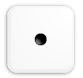 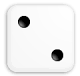 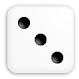 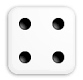 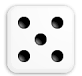 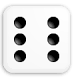 SOEURFRANCEWEEK-ENDHEUREBOISSONANNI-VERSAIRENOMTÉLÉSE COUCHERFRÈRESAISONPAYSADRESSEDîNERÂGETRAVAILLAITDATE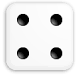 FRANÇAISLÉGUMEWEEK-ENDJUS D’ORANGECOULEURANGLAISAIMERANNI-VERSAIRETHÉVILLEFRUITFRANCECAFÉNATIONALITÉCROISSANTSSPORTSE LEVERÂGE